INFORMACION PRESUPUESTARIA POR DEPENDENCIA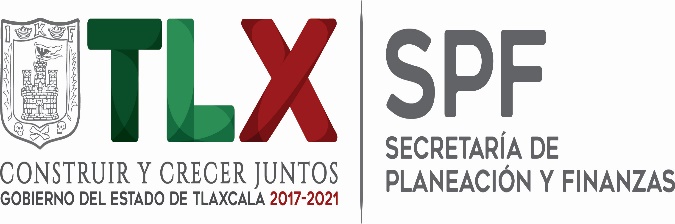 DEPENDENCIA O ENTIDAD: DEPENDENCIA O ENTIDAD: 70. SECRETARÍA DE POLÍTICAS PÚBLICAS Y PARTICIPACIÓN CIUDADANA70. SECRETARÍA DE POLÍTICAS PÚBLICAS Y PARTICIPACIÓN CIUDADANA70. SECRETARÍA DE POLÍTICAS PÚBLICAS Y PARTICIPACIÓN CIUDADANA70. SECRETARÍA DE POLÍTICAS PÚBLICAS Y PARTICIPACIÓN CIUDADANAPARTIDACONCEPTOAPROBADOMODIFICADODEVENGADOEJERCIDOPRIMER TRIMESTRESEGUNDO TRIMESTRE1000SERVICIOS PERSONALES1131SUELDOS A FUNCIONARIOS1,266,746.00948,386.20315,014.20315,014.20170,086.55144,927.651132SUELDOS AL PERSONAL910,219.00696,674.83241,562.83241,562.83160,017.4881,545.351133SUELDOS A TRABAJADORES87,201.0089,693.8846,091.8846,091.8820,762.2225,329.661312PRIMA QUINQUENAL A TRABAJADORES0.0096.9896.9896.980.0096.981314ASIGNACIÓN DE QUINQUENIO TRABAJADORES8,879.008,782.354,342.354,342.352,155.022,187.331321PRIMA VACACIONAL A FUNCIONARIOS126,675.0092,353.8629,017.8629,017.8615,872.5413,145.321322PRIMA VACACIONAL AL PERSONAL45,511.0034,199.0611,441.0611,441.067,954.093,486.971323PRIMA VACACIONAL A TRABAJADORES4,361.004,324.132,146.132,146.131,038.111,108.021326GRATIFICACIÓN FIN DE AÑO FUNCIONARIOS281,499.00205,232.0564,484.0564,484.0535,272.2529,211.801327GRATIFICACIÓN FIN DE AÑO AL PERSONAL101,135.0075,992.6725,424.6725,424.6717,675.847,748.831328GRATIFICACIÓN FIN DE AÑO A TRABAJADORES9,690.009,611.144,769.144,769.142,306.902,462.241431CUOTAS SEGURO DE RETIRO A FUNCIONARIOS221,713.00164,772.0253,916.0253,916.0230,379.4023,536.621432CUOTAS SEGURO DE RETIRO AL PERSONAL35,509.0020,572.242,818.242,818.242,818.240.001441CUOTAS SEGURO DE VIDA A FUNCIONARIOS28,080.0028,080.000.000.000.000.001442CUOTAS SEGURO DE VIDA AL PERSONAL37,440.0037,440.000.000.000.000.001443CUOTAS SEGURO DE VIDA A TRABAJADORES4,680.004,680.000.000.000.000.001541AYUDA PARA PASAJES1,785.001,920.601,026.601,026.60446.34580.261542APOYO CANASTA500.00555.55555.55555.550.00555.551546DÍAS ECONÓMICOS A TRABAJADORES2,180.002,076.212,076.212,076.212,076.210.001549INCENTIVO AL AHORRO DE LOS FUNCIONARIOS400,882.00297,073.6396,631.6396,631.6355,071.7941,559.84154AINCENTIVO AL AHORRO DEL PERSONAL72,716.0046,293.149,933.149,933.148,191.461,741.68154BINCENTIVO AL AHORRO DE LOS TRABAJADORES1,731.001,729.80865.80865.80432.90432.90154DANIVERSARIO DÍA DEL TRABAJO600.00692.28692.28692.280.00692.28154KSERVICIO MÉDICO A FUNCIONARIOS130,117.00141,519.4248,637.5848,637.5810,186.6038,450.98154LSERVICIO MEDICO AL PERSONAL130,117.00145,369.2556,390.5456,390.540.0056,390.54154MSERVICIO MÉDICO A TRABAJADORES16,265.0015,632.332,694.432,694.430.002,694.431551APOYOS A LA CAPACITACIÓN DE LOS SERVIDORES PÚBLICOS1,291.001,358.16710.16710.16322.80387.361591CUOTAS DESPENSA A FUNCIONARIOS176,309.00137,423.2049,271.2049,271.2026,268.3623,002.841592CUOTAS DESPENSA AL PERSONAL235,079.00187,038.3269,498.3269,498.3246,220.0023,278.321593CUOTAS DESPENSA A TRABAJADORES29,385.0029,386.4414,692.4414,692.446,933.007,759.441597DESPENSA ESPECIAL DE FIN DE AÑO AL PERSONAL45,203.0039,278.5716,676.5716,676.5710,864.975,811.601598DESPENSA ESPECIAL DE FIN DE AÑO A TRABAJADORES7,267.007,212.863,576.863,576.861,730.171,846.691599PERCEPCIÓN COMPLEMENTARIA FUNCIONARIOS1,266,746.00941,747.77308,375.77308,375.77170,086.55138,289.22159BOTRAS PERCEPCIONES A FUNCIONARIOS84,450.0058,343.0616,121.0616,121.068,818.077,302.99159COTRAS PERCEPCIONES AL PERSONAL30,341.0021,524.156,356.156,356.154,418.971,937.18159DOTRAS PERCEPCIONES A TRABAJADORES9,689.009,842.748,362.148,362.14576.727,785.42159FAPORTACIÓN A PENSIONES DE FUNCIONARIOS228,014.00167,406.2353,400.2353,400.2328,508.1624,892.07159GAPORTACIÓN A PENSIONES DEL PERSONAL163,839.00124,041.2142,123.2142,123.2128,803.2813,319.93159HAPORTACIÓN A PENSIONES POR TRABAJADORES15,696.0016,144.478,296.478,296.473,737.164,559.31159JBONO ANUAL A FUNCIONARIOS274,462.00193,655.5856,423.5856,423.5830,863.2325,560.35159KBONO ANUAL AL PERSONAL39,843.0022,710.552,790.552,790.552,790.550.00TOTAL 1000  SERVICIOS PERSONALES TOTAL 1000  SERVICIOS PERSONALES 6,533,845.005,030,866.931,677,303.881,677,303.88913,685.93763,617.952000MATERIALES Y SUMINISTROS2111MATERIALES, ÚTILES Y EQUIPOS MENORES DE OFICINA361,629.00361,982.80217,979.50217,979.50865.90217,113.602121MATERIALES Y ÚTILES DE IMPRESIÓN Y REPRODUCCIÓN15,000.0013,496.889,996.889,996.880.009,996.882141MATERIALES, ÚTILES Y EQUIPOS MENORES DE TECNOLOGÍAS DE LA INFORMACIÓN Y COMUNICACIONES343,018.00339,009.62263,092.57263,092.570.00263,092.572151MATERIAL IMPRESO E INFORMACIÓN DIGITAL11,500.007,100.00462.00462.000.00462.002161MATERIAL DE LIMPIEZA287,500.00284,475.92210,976.10210,976.1064.99210,911.112211PRODUCTOS ALIMENTICIOS PARA PERSONAS266,000.00246,293.83173,616.01173,616.01101,454.5272,161.492231UTENSILIOS PARA EL SERVICIO DE ALIMENTACIÓN10,000.009,986.674,834.004,834.000.004,834.002461MATERIAL ELÉCTRICO Y ELECTRÓNICO15,000.0014,308.164,998.724,998.720.004,998.722481MATERIALES COMPLEMENTARIOS0.0019,568.0419,568.0419,568.040.0019,568.042531MEDICINAS Y PRODUCTOS FARMACÉUTICOS42,000.0041,635.2226,861.4826,861.480.0026,861.482541MATERIALES, ACCESORIOS Y SUMINISTROS MÉDICOS100,000.0099,835.4269,878.4169,878.410.0069,878.412611COMBUSTIBLES, LUBRICANTES Y ADITIVOS264,000.00264,000.00103,847.84103,847.8460,812.0043,035.842711VESTUARIO Y UNIFORMES60,000.0028,302.550.000.000.000.002721PRENDAS DE SEGURIDAD Y PROTECCIÓN PERSONAL30,000.009,999.789,999.789,999.780.009,999.782741PRODUCTOS TEXTILES3,000.002,902.551,302.681,302.680.001,302.682911HERRAMIENTAS MENORES5,000.004,999.604,999.604,999.600.004,999.602921REFACCIONES Y ACCESORIOS MENORES DE EDIFICIOS5,000.004,933.340.000.000.000.002941REFACCIONES Y ACCESORIOS MENORES DE EQUIPO DE CÓMPUTO Y TECNOLOGÍAS DE LA INFORMACIÓN37,000.0030,189.0030,189.0030,189.000.0030,189.002961REFACCIONES Y ACCESORIOS MENORES DE EQUIPO DE TRANSPORTE116,000.0088,939.329,179.329,179.323,969.525,209.802991REFACCIONES Y OTROS ACCESORIOS MENORES DE OTROS BIENES MUEBLES0.002,900.002,900.002,900.002,900.000.00TOTAL 2000 MATERIALES Y SUMINISTROSTOTAL 2000 MATERIALES Y SUMINISTROS1,971,647.001,874,858.701,164,681.931,164,681.93170,066.93994,615.003000SERVICIOS GENERALES3111ENERGÍA ELÉCTRICA47,256.0047,256.0018,075.7518,075.759,514.008,561.753341SERVICIOS DE CAPACITACIÓN150,000.000.000.000.000.000.003361SERVICIOS DE APOYO ADMINISTRATIVO, TRADUCCIÓN, FOTOCOPIADO E IMPRESIÓN225,000.0072,500.000.000.000.000.003431SERVICIOS DE RECAUDACIÓN, TRASLADO Y CUSTODIA DE VALORES2,886.002,886.00522.00522.00313.20208.803451SEGURO DE BIENES PATRIMONIALES57,000.0057,000.000.000.000.000.003521INSTALACIÓN, REPARACIÓN Y MANTENIMIENTO DE MOBILIARIO Y EQUIPO DE ADMINISTRACIÓN, EDUCACIONAL Y RECREATIVO5,000.000.000.000.000.000.003531INSTALACIÓN, REPARACIÓN Y MANTENIMIENTO DE EQUIPO DE CÓMPUTO Y TECNOLOGÍA DE LA INFORMACIÓN45,000.0019,998.4019,998.4019,998.400.0019,998.403551REPARACIÓN Y MANTENIMIENTO DE EQUIPO DE TRANSPORTE80,000.0063,114.3612,974.3612,974.362,436.0010,538.363591SERVICIOS DE JARDINERÍA Y FUMIGACIÓN8,000.0012,031.683,999.683,999.683,999.680.003711PASAJES AÉREOS30,000.000.000.000.000.000.003721PASAJES TERRESTRES20,000.0016,145.024,070.104,070.102,569.671,500.433751VIÁTICOS EN EL PAÍS40,000.000.000.000.000.000.003821GASTOS DE ORDEN SOCIAL Y CULTURAL278,000.00194,808.3659,808.3659,808.3629,808.3630,000.003831CONGRESOS Y CONVENCIONES2,000,000.002,056,446.01930,000.00930,000.000.00930,000.003921IMPUESTOS Y DERECHOS1,600.001,600.00753.00753.00753.000.003981IMPUESTOS SOBRE NOMINAS Y OTROS QUE SE DERIVEN DE UNA RELACIÓN LABORAL225,000.00225,000.0021,098.0021,098.0010,616.0010,482.00TOTAL 3000  SERVICIOS GENERALESTOTAL 3000  SERVICIOS GENERALES3,214,742.002,768,785.831,071,299.651,071,299.6560,009.911,011,289.745000BIENES MUEBLES, INMUEBLES E INTANGIBLES 5111MUEBLES DE OFICINA Y ESTANTERÍA50,000.0067,499.590.000.000.000.005151EQUIPO DE CÓMPUTO Y DE TECNOLOGÍAS DE LA INFORMACIÓN100,000.0062,084.3962,084.3962,084.390.0062,084.395191OTROS MOBILIARIOS Y EQUIPOS DE ADMINISTRACIÓN0.006,500.006,500.006,500.000.006,500.00TOTAL 5000 BIENES MUEBLES, INMUEBLES E INTANGIBLES TOTAL 5000 BIENES MUEBLES, INMUEBLES E INTANGIBLES 150,000.00136,083.9868,584.3968,584.390.0068,584.39TOTAL SECRETARÍA DE POLÍTICAS PÚBLICAS Y PARTICIPACIÓN CIUDADANATOTAL SECRETARÍA DE POLÍTICAS PÚBLICAS Y PARTICIPACIÓN CIUDADANA11,870,234.009,810,595.443,981,869.853,981,869.851,143,762.772,838,107.08